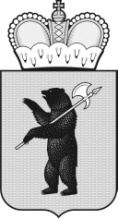 ТЕРРИТОРИАЛЬНАЯ ИЗБИРАТЕЛЬНАЯ КОМИССИЯГОРОДА УГЛИЧА И УГЛИЧСКОГО РАЙОНА РЕШЕНИЕ«27» июня 2022г.                                                                                                                             №27/93О Порядке открытия, ведения и закрытия специальных избирательных счетов для формирования избирательных фондов кандидатов и об Инструкции о порядке и формах учета и отчетности кандидатов о поступлении средств в избирательные фонды и расходовании этих средств при проведении выборов депутатов Муниципального Совета городского поселения Углич Ярославской области пятого созыва по многомандатным избирательным округам 11 сентября 2022 годаВ соответствии с пунктом 2 статьи 71 Закона Ярославской области от 02.06.2003 N 27-з «О выборах в органы государственной власти Ярославской области и органы местного самоуправления муниципальных образований Ярославской области», территориальная избирательная комиссия города Углича и Угличского районаРЕШИЛА: При проведении выборов депутатов Муниципального Совета городского поселения Углич Ярославской области пятого созыва:Использовать Порядок открытия, ведения и закрытия специальных избирательных счетов для формирования избирательных фондов кандидатов, утвержденный постановлением Избирательной комиссии Ярославской области от 24.03.2022 года №12/88-7;Использовать Инструкцию о порядке и формах учета и отчетности кандидатов, избирательных объединений о поступлении средств в избирательные фонды и расходовании этих средств, утвержденную постановлением Избирательной комиссии Ярославской области от 24.03.2022 года №12/90-7.Опубликовать настоящее решение на официальном сайте Администрации городского поселения Углич и разместить на странице территориальной избирательной комиссии города Углича и Угличского района официального сайта Избирательной комиссии Ярославской области.Контроль за исполнением настоящего решения возложить на секретаря комиссии Ашмарину М.С.Председателькомиссии					____________    		 А.Н. Гурин						         (подпись)                                      	    Секретарькомиссии				          ____________    	 	 М.С. Ашмарина                                                                                                         (подпись)                                         